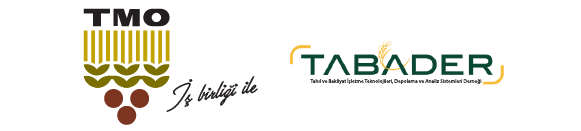 2022 ULUSLARARASI HUBUBAT, BAKLİYAT ve YEM ZİRVESİ TAHIL ve BAKLİYAT İŞLEME TEKNOLOJİLERİ, DEPOLAMA ve ANALİZ SİZTEMLERİ DERNEĞİ  10- 11 Mart 2022 – WOW CONVENTİON CENTER OTEL - İSTANBULKayıt formu ile birlikte ödeme belgesini TAHIL VE BAKLİYAT İŞLEME TEKNOLOJİLERİ, DEPOLAMA VE SİSTEMLERİ DERNEĞİ hesabına bağış makbuzu ile birlikte info@tabader.org veya bilgi@tabader.org   adresine e-mail ile ulaştırılması gereklidir. İletişim için: TABADER Genel Sekreteri Hülya DUMAN GSM:0 541 721 47 30 Bu formu doldurup, TABADER – TAHIL VE BAKLİYAT İLEME TEKNOLOJİLERİ, DEPOLAMA VE ANALİZ iBu formu doldurup, TABADER – TAHIL VE BAKLİYAT İŞLEME TEKNOLOJİLERİ, DEPOLAMA VE ANALİZ SİSTEMLERİ DERNEĞİ hesabına 200 €  bağış birlikte info@tabader.org  veya bilgi@tabader.org adresine e-mail atınız.
	              HESAP BİLGİLERİİSİM – SOYİSİMTC KİMLİK: TC KİMLİK: HES KODU: GSME-MAILYAKA KARTINA YAZILACAK FİRMA İSMİ:YAKA KARTINA YAZILACAK FİRMA İSMİ:FİRMA ADI:FİRMA ADRESİ:FİRMA İRTİBAT TELEFONU:TEK KİŞİ 2 GÜN ZİRVE KATILIM BEDELİ:200 €	DÂHİL OLAN HİZMETLER	HESAP BİLGİLERİ 11 MART WOW CONVENTİON CENTER ÖĞLE YEMEĞİ COFFEE BREAK- AKŞAM GALA YEMEĞİ12 MART WOW CONVENTİON CENTER ÖĞLE YEMEĞİ COFFEE BREAK2 GÜN SİMULTANE ÇEVİRİ İNGİLİZCE- TÜRKÇETABADER – TAHIL VE BAKLİYAT İŞLEME TEKNOLOJİLERİ, DEPOLAMA VE ANALİZ SİSTEMLERİ DERNEĞİBanka & Şube                  : AKBANK - AVCILAR E-5 ŞUBESİ   Şube Kodu & Hesap       : 870 - 0064208IBAN No                            : TR38 0004 6008 7088 8000 0642 08Vergi D & Vergi No         : BEYLİKDÜZÜ - 292 063 5408***Dekontun açıklama kısmına “BAĞIŞ” ifadesinin yazılmasını rica ederiz.***